         ҠАРАР	                                                                              РЕШЕНИЕ    О внесении изменений в решение Совета сельского поселения Чалмалинский сельсовет муниципального района Шаранский район Республики Башкортостан № 1/17 от 18.09.2019 года  «Об утверждении Регламента  Совета  сельского поселения   Чалмалинский сельсовет муниципального района Шаранский район Республики Башкортостан»Руководствуясь Федеральным законом от 6 октября 2003 года № 131-ФЗ «Об общих принципах организации местного самоуправления в Российской Федерации», Законом Республики Башкортостан «О старостах сельских населенных пунктов в Республике Башкортостан»,  Уставом сельского поселения Чалмалинский сельсовет муниципального района Шаранский район Республики Башкортостан в целях обеспечения участия населения муниципального образования в осуществлении местного самоуправления Совета сельского поселения Чалмалинский сельсовет муниципального района Шаранский район Республики Башкортостан решил:1. Внести в Регламент Совета сельского поселения Чалмалинский сельсовет муниципального района Шаранский район Республики Башкортостан, утвержденный решением Совета сельского поселения Чалмалинский сельсовет муниципального района Шаранский район Республики Башкортостан, от 18.09.2019 года № 1/17,  изменения согласно приложению к настоящему Решению.         2.Настоящее решение обнародовать на информационном стенде в здании администрации сельского поселения и разместить на сайте сельского поселения Чалмалинский сельсовет муниципального района Шаранский район Республики Башкортостан http://chalmaly.ru             3.Контроль над исполнением настоящего решения возложить на постоянную комиссию Совета по социально-гуманитарным вопросам Глава  сельского поселения                                       И.Г.Мухаметовс.Чалмалы30.06.2020 года№ 9/84Приложениек решению Совета сельского поселения Чалмалинский сельсовет муниципального района 
Шаранский район Республики Башкортостан от 30.06.2020 года № 9/84 Изменения, вносимые в Регламент Совета сельского поселения Чалмалинский сельсовет муниципального района Шаранский район Республики Башкортостан1. Главу 4 «Порядок проведения заседаний Совета» статью 28  дополнить новым абзацем следующего содержания: «На заседание Совета вправе принимать участие старосты сельского поселения Чалмалинский сельсовет муниципального района Шаранский район Республики Башкортостан с правом совещательного голоса».2. Главу 6 «Порядок проведения заседаний постоянных комиссий Совета»  статью 49 дополнить новым абзацем следующего содержания: «В работе комиссий вправе принимать участие старосты сельского поселения Чалмалинский сельсовет муниципального района Шаранский район Республики Башкортостан с правом совещательного голоса».БАШҠОРТОСТАН РЕСПУБЛИКАҺЫШАРАН РАЙОНЫ МУНИЦИПАЛЬ РАЙОНЫНЫҢ САЛМАЛЫ АУЫЛ СОВЕТЫ АУЫЛ БИЛӘМӘҺЕ СОВЕТЫСАЛМАЛЫ АУЫЛЫ, ТЕЛ.(34769) 2-61-05, 2-62-25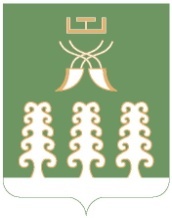 РЕСПУБЛИКА БАШКОРТОСТАНМУНИЦИПАЛЬНЫЙ РАЙОН ШАРАНСКИЙ РАЙОНСОВЕТ СЕЛЬСКОГО ПОСЕЛЕНИЯ ЧАЛМАЛИНСКИЙ СЕЛЬСОВЕТС. ЧАЛМАЛЫ,  ТЕЛ.(34769) 2-61-05, 2-62-25